SAINTGITS COLLEGE OF APPLIED SCIENCES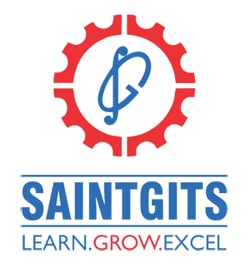           PATHAMUTTOM, KOTTAYAMSECOND INTERNAL EXAMINATION, MARCH 2020Department of Computer Application, Semester VIMobile Application Development-AndroidTotal	: 80 marks								Time: 3 hoursSection AAnswer any 10 questions. Each question carries 2 marks. What is Android?  What is emulators?What is Android Development Tool?Define views and view groups? Explain uses of Toggle Button? What is the use of ProgressBar?Explain uses of Toast in Android?Define INENT?Explain uses of Service in Android?What is the use of broadcast receiver in Android?What is SQLite?What is JSON?							(10 x 2 = 20 Marks)Section BAnswer any 6 questions. Each question carries 5 marks. Explain different features of Android?Compare Java Virtual Machine and Dalvik Virtual Machine? Explain common attributes used in Different layouts with examples? (any five) Explain SPINNER  with examples?Explain different properties of Image Button?Explain activity lifecycle?Explain about creation and connection of SQLite?Explain SMS Telephony?How to play audio in Android studio? (6 x 5 = 30 Marks)Section CAnswer any 2 questions. It carries 15 marks.22. Explain Android architecture with a neat diagram?23. Explain different types of Layouts?24. Explain SQLITE database –Table creation, insertion and deletion procedures?25. Explain JSON object, values, array, parser and also compare JSON and XML?	(2 x 15 = 30 Marks)[Scan QR code for Answer Key]